Ситуационные задачи для текущего и промежуточного контроля1. Составить алгоритм для вычисления скорости пульсовой волны крови в артериях ,если заданы значения модуля Юнга, материала сосуда Е, плотности вещества сосуда Q, диаметра сосуда D и толщины стенки сосуда К. (ОПК-1)2. Составить алгоритм для вычисления работы  сердца А, которая складывается из кинетической энергии Wк = 2/2 и потенциальной энергии Wp = Р*V, если известны значения плотности крови , скорости крови , разности между систолическим и диастолическим давлением Р, ударного объема крови V.(ОПК-1)3. Составить алгоритм для вычисления множества значений функции У = Ах3+В при  условии, что Х претерпевает изменения в интервале от числа - 20 до числа 10. Величина шага составляет число 4. Значения А = 5, В =11. (ОПК-1)4. Составить алгоритм вычисления суммы членов последовательности а1, а2,..., а50 с четными индексами. (ОПК-1)5. Случайная величина Х задана в виде таблицы распределенияСоставить алгоритм  определения  значений  дисперсии D(X) и  среднего квадратичного отклонения случайной величины (Х). Дисперсия и среднее квадратическое отклонение случайной величины отыскиваются по формулам         .Здесь n - число членов ряда х1, х2, ..., хn, М(Х) - математическое ожидание случайной величины Х. (ПК-4)6. Составить  программы  выдачи  20  раз  на экран дисплея слова "ДГМУ-УРА": в одном случае на основе оператора IF...THEN, а в другом - на основе FOR...NEXT.(ОПК-1)7. Составить и реализовать на компьютере раздельные  программы  расчета значений функций Y=X2-3*X-7 для набора значений аргумента X в интервале 0 до 30 с шагом 2 на основе тех же операторов что и в задании 1. (ОПК-1)8. Составить программу расчета средних значений случайных величин, среднего квадратического отклонения. (ПК-4)9. В группе К-число студентов.  Определить их средний ростхс и среднее квадратическое отклонение sх, используя выборку значений роста студентов. Решение задачи выполнить на компьютере в программном режиме. (ПК-4)10. Составить  и  реализовать на компьютере программу построения графика функций Y=2*X для значения X,  претерпевающего изменения в  интервале -1 X 1 с шагом 0,1. (ОПК-1)11. Задан массив X:  6.5;0.03;1.5;6;0.31;0.9;-5. Сформировать новый массив Y, каждый элемент которого Y=2*EXP(X-n) (n=1,2,...,n).  Вывести  на  печать:  а)  таблицу значений X и Y;  б)  значения  элементов массива Y по зонам. (ОПК-1)12. Составить программу для вычисления суммы S элементов последовательности 6,-7,10,15,-30,2.5,4,15,8.5,4.05,-10.05 имеющих нечетные индексы. (ОПК-7)13.Составить блок-схему алгоритма дифференциальной диагностики заболевания и программу по алгоритмам представленным ниже.(ОПК-7)А.  Алгоритм дифференциальной диагностики важнейшей патологии, обусловившей асцит		НАБУХАНИЕ ШЕЙНЫХ ВЕН                 имеется                                            отсутствуетСиндром венозного застоя		в большом круге кровооб-ращения		 ОТЕКИ НА НОГАХ, ПРЕДШЕСТВУЮЩИЕ                                                            ПОЯВЛЕНИЮ АСЦИТА                                         имеются                                      отсутствуют                        АКРОЦИАНОЗ НИЖНЕЙ                            ПОЛОВИНЫ ТЕЛА         имеется                                        отсутствует      Синдром 		                Нефротический синдромнижней  полой вены                                    УВЕЛИЧЕННЫЕ ПЛОТНЫЕ 				               ПЕЧЕНЬ И СЕЛЕЗЕНКА				                   ПРИ ПАЛЬПАЦИИ                                                    имеются                             отсутствуют                                                Синдром          	           Хронический                                              портальной 	               	перитонит                                              гипертензииБ. Алгоритм дифференциальной диагностики болезней, обусловивших желтуху в сочетании с болью или тяжестью в правом подреберье и повышением температуры                             СОМНОЛЕНТНОСТЬ, СОПОР, КОМА                       есть                                               нет ПЕЧЕНОЧНЫЙ ЗАПАХ            ИЗО РТА			ЛИХОРАДКА, ОЗНОБ  есть                      нет                      есть                       нет Эндогенная           Острая  		                АСЦИТпеченочная          дистрофия                геморрагический   экссудативный  кома                     печени		                                       Первичный           Рак желчного                                                                    рак печени                   пузыря                        ГОРИЗОНТАЛЬНЫЙ УРОВЕНЬ ЖИДКОСТИ	С ГАЗОМ ПО ДИАФРАГМОЙ ПРИ РЕНТГЕНОЛОГИИ                                    есть                                                   нет                        Поддиафрагмальный абсцесс      Фасциолоз печениВ. Алгоритм дифференциальной диагностики болезней, обусловивших желтуху в сочетании с пигментацией кожи                                         ПИГМЕНТАЦИЯ КОЖИ                   есть                                                                  нет   Гемохроматоз             СОСУДИСТЫЕ ЗВЕЗДОЧКИ, ЭРИТЕМА ЛАДОНЕЙ И СТОП                   есть                                                                  нет Портальный (атрофический)цирроз печени                      ПЕРЕНЕСЕННЫЙ ВИРУСНЫЙ ГЕПАТИТ                                      есть                                                  нет         Хронический персистирующий                           гепатит                                             КРАПИВНИЦА                                                                            есть                           нет                                                                        Лямблиоз               Вирусный      ГепатитГ. Алгоритм дифференциальной диагностики важнейшей патологии, проявляющейся акроцианозомРАЗМЕРЫ ПЕЧЕНИ ПРИ ПАЛЬПАЦИИ И ПЕРКУСИИ           увеличены                    не увеличеныСиндром венозногозастоя в большом круге        ПАТОЛОГИЧЕСКИЕ ИЗМЕНЕНИЯкровообращения                      ПРИ АУСКУЛЬТАЦИИ СЕРДЦАпатологические шумы	              отсутствуют              Врожденные или приобретенные                           пороки сердца                    ИЗМЕНЕНИЯ НА ЭКГ                                           синдром умеренных                                                                 изменений миокарда                 отсутствуют                                   Синдром поражения               Нейроциркуляторная                                     мышцы сердца                             дистонияД. Алгоритм дифференциальной диагностики важнейшей патологии, обусловившей хроническую отдышку                                 ОРТАПНОЭ         имеется                                        отсутствуетДИАГНОСТИЧЕСКИЙ ШУМ              АУСКУЛЬТАТИВНЫЕ  НА ВЕРХУШКЕ ЛЕГКИХ                  ИЗМЕНЕНИЯ В ЛЕГКИХ имеется      отсутствует                           имеются                отсутствуютМитральный   Хроническая        ШУМЫ ПРИ АУСКУЛЬТАЦИИ    стеноз         левожелудочковая                 СЕРДЦА                         недостаточность       имеются              отсутствуют                                       Заболевания сердца           Заболевания легкихПАТОЛОГИЧЕСКИЕ ИЗМЕНЕНИЯ   ПРИ АУСКУЛЬАЦИИ СЕРДЦА                       имеются                                        отсутствуют Отдышка связана с                                 ЭЛЕКТРОКАРДИОГРАФИЯзаболеваниями сердца            норма                         выраженные изм-я                        ПАТОЛОГИЧЕСКИЕ                                          Синдром                 ИЗМЕНЕНИЯ ЛЕГКИХ ПРИ                                поражения                 РЕНТГЕНИССЛЕДОВАНИИ                           мышцы сердца         имеются                                       отсутствуютЗаболевания легких               Нейроциркуляторная дистония14. Создание таблицы, внесение в нее текстовой информации и выполнение обрамления таблицы.(ОПК-1)1. Создайте расписание занятий вашей группы в следующем формате.РАСПИСАНИЕзанятий студентов n-группы третьего курса лечебного факультетаКлюч к упражнению.А. Вставьте таблицу с требуемым числом ячеек.Б. Для выделения строки (столбца) целиком нужно подвести указатель мыши левее (выше) и щелкнуть в тот момент, когда указатель имеет форму стрелки, указывающей на строку (столбец).В. Столбец с нумерацией уроков выровняйте влево и при помощи мыши установите необходимую ширину. Все остальные ячейки выровняйте по центру.Г. Дни недели и номера уроков выделите полужирным шрифтом. Форматирование шрифта можно произвести и после набора текста.Д. Выделите таблицу и выполните обрамление Формат-Обрамление-Заливка. На вкладке Обрамление выберите тип обрамления Сетка.Выделяя таблицу, следить за тем, чтобы в выделение не попал маркер абзаца, следующего за таблицей, иначе тип обрамление Сетка не будет предложен. 	2. Сохраните этот документ в папке Мои документы  на диске С: под именем Расписание.15  Автоматизация разработки шаблона медицинских документов. (ОПК-7)1. Запустите текстовый редактор Microsoft Word: Пуск => Программы => Microsoft Word.2. Дайте команду для создания нового документа: Файл => Создать => Создание документа => Документ => Обычный.3. Введите текст строк по указанному образцу:ДАТА______________________Состояние: удовлетворительное, средней тяжести, тяжелое. Самочувствие в динамике:Кожные покровы: чистые, влажные, сухие, бледные, розовые, с цианотичным оттенком, с иктеричным оттенком. Пульс ________ в мин.; ритмичный, неритмичный, нитевидный, удовлетворительного наполнения, напряжения. Сердечные тоны: ясные, приглушенные, глухие, аритмичные, ритмичные, ЧСС _____ в мин. АД __________ мм рт. ст.Дыхание: везикулярное, ослабленное, жестковатое, жесткое, бронхиальное. Хрипы: отсутствуют, имеют место, область выслушивания хриповЯзык: влажный, сухой, чистый. Обложен налетом ______.Живот: мягкий, безболезненный, вздут, увеличен в размерах, запавший, распластанный, напряженный, болезненный ______Печень: не пальпируется, пальпируется ______________Физиологические отправления: норма, Отеки: нет, есть. ОБСЛЕДОВАНИЕ:____________________________________________________________КОРРЕКЦИЯ  ЛЕЧЕНИЯ: нет, есть.____________________________________________________________4. Такие пункты дневника, как дата, обследование, коррекция лечения, необходимо выделить мышью и изменить насыщенность текста. Для этого дайте команду: Формат => Шрифт. Далее выберите в диалоговом окне «Начертание» полужирный стиль. К любой строке текста дневника можно применить по желанию специальный стиль оформления текста. Для этого выделите слова, предложения и через команду Формат => Шрифт измените шрифт либо стиль оформления.5. Когда текст дневника готов, то его необходимо сохранить как шаблон: Файл => Сохранить как. Включите пункт «Шаблон документа» в поле «Тип файла». Задайте имя файла: «Дневник наблюдения». Созданный шаблон остается в неизменном виде и пригоден для дальнейшего использования. Врач распечатывает шаблон дневника в необходимом количестве, заполняет дневники и вклеивает их в историю болезни. 16. Построение экспериментального графика. (ОПК-1)1. Запустите программу Excel (Пуск  Программы  Microsoft Excel) и откройте рабочую книгу, созданную ранее.2. Выберите щелчком на ярлычке неиспользуемый рабочий лист или создайте новый (ВставкаЛист). Дважды щелкните на ярлычке листа и переименуйте его как Обработка эксперимента.В столбец А, начиная с ячейки А1, введите произвольный набор значений независимой переменной  (1, 2, 3, 4, 5, 6, 7, 8, 9, 10).В столбец В, начиная с ячейки В1, введите произвольный набор значений функции у=х2= (1, 4, 9, 16, 25, 36, 49, 64, 81, 100).Методом протягивания выделите все заполненные ячейки столбцов А и В (диапазон А1:В11).Щелкните на значке Мастер диаграмм на стандартной панели инструментов.В списке Тип выберите пункт Точечная (для отображения графика, заданного парами значений). В палитре Вид выберите средний пункт в первом столбце (маркеры, соединенные гладкими кривыми). Щелкните на кнопке Далее.Так как диапазон ячеек был выделен заранее, мастер диаграмм автоматически определяет расположение рядов данных. Убедитесь, что данные на диаграмме выбраны правильно. На вкладке Ряд в поле Имя укажите: Результаты измерений. Щелкните на кнопке Далее.Выберите вкладку Заголовки. Убедитесь, что заданное название ряда данных автоматически использовано как заголовок диаграммы. Замените его, введя в поле Название диаграммы заголовок Экспериментальные точки. Щелкните на кнопке Далее.Установите переключатель Отдельном. По желанию, задайте произвольное имя добавляемого рабочего листа. Щелкните на кнопке Готово.Убедитесь, что диаграмма построена и внедрена в новый рабочий лист. Рассмотрите ее и щелкните на построенной кривой, чтобы выделить ряд данных.Дайте команду ФорматВыделенный ряд. Откройте вкладку Вид. На панели Линия откройте палитру Цвет и выберите красный цвет. В списке Тип линии выберите пунктир.На панели Маркер выберите в списке Тип маркера треугольный маркер. В палитрах Цвет и Фон выберите зеленый цвет.Щелкните на кнопке ОК, снимите выделение с ряда данных и посмотрите, как изменился вид графика.Сохраните рабочую книгу.17. Определение диагностической чувствительности, специфичности, эффективности иммунологических и микробиологических серологических тестов, предсказательной (прогностической) значимости положительных и отрицательных результатов у больных с лихорадкой неизвестного происхождения.(ОПК-7)1. Рассмотрите результаты серологических тестов, представленные в таблице 6.Примечание. ИО — истинно отрицательные, ЛО — ложно отрицательные, ИП — истинно положительные, ЛП —ложно положительные.2. Запустите программу Excel (Пуск => Программы => Microsoft Excel). Заполните электронную таблицу, как показано на рис. 1. 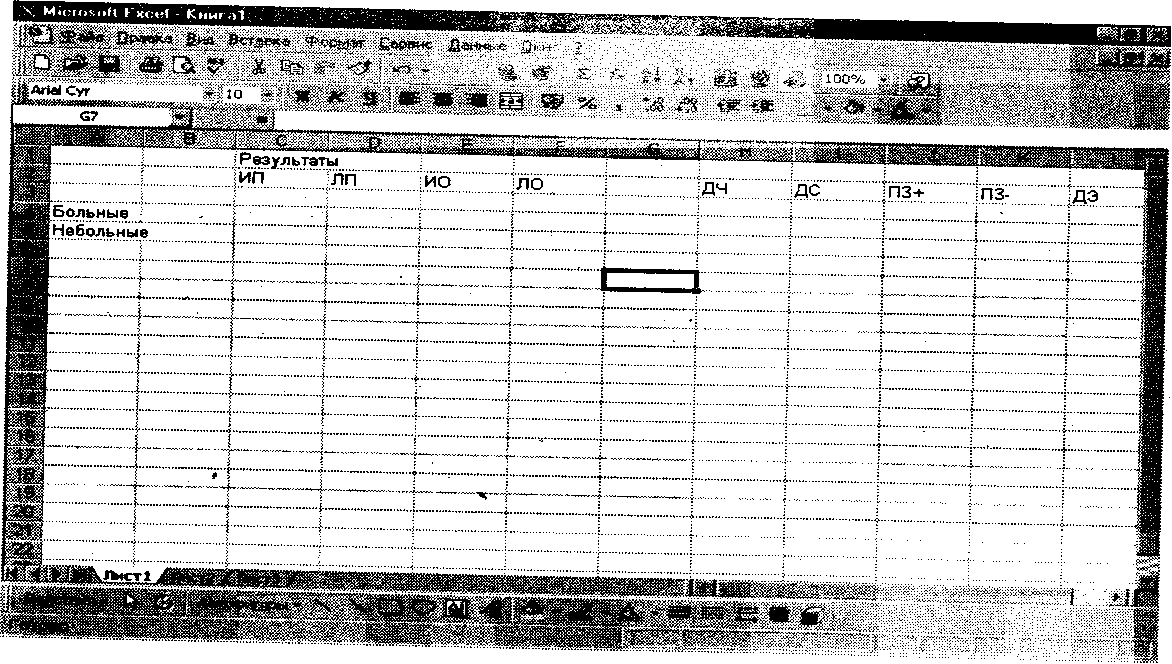 Рис. 1 Электронная таблица для расчетов показателей лабораторных тестов.3. Рассчитайте диагностическую чувствительность, специфичность, эффективность представленных иммунологических и микробиологических серологических тестов, предсказательной (прогностической) значимости положительных и отрицательных результатов у больных лихорадкой неизвестного происхождения и сделайте выводы.Для этого в ячейки С4, D5, Е5, F4 введите значения по первому исследованию из таблицы 6. Таблица 6Результаты проведения тестов у больных с лихорадкой неизвестного происхождения и у людей, страдающих другими болезнями с одним из симптомов лихорадки.Последовательно в ячейки Н4, I4, J4, К4, L4 введите формулы для расчетов диагностической чувствительности, специфичности, эффективности представленных иммунологических и микробиологических серологических тестов, предсказательной (прогностической) значимости положительных и отрицательных результатов:=С4/СУММ(С4:F4)*100=E5/CУMM(D5:E5)*100=С4/СУММ(С4:D5)*100 =Е5/СУММ(F4:Е5)*100=СУММ(С4:Е5)/СУММ(С4:D5:Е5:F4)*100.        Занесите полученные результаты в тетрадь. Удалите предыдущие значения и введите следующие значения для исследования 2 и 3 из таблицы 6. Затем проведите сравнительный анализ результатов.18. Составить программу для определения концентрации N препарата в органе при одноразовом его введении с начальной концентрацией N и при определенном значении параметра Т. Введите программу в компьютер и найдите концентрации N, N, N лекарственного препарата в органе через сутки (t=24 часа) после его введения при N=100 мг/кг массы и Т=4 часа, Т=8 часов, Т=48 часов. Выведите на дисплей график зависимости N=f(t) при Т=4 ч и N=100 мг/кг массы и зарисуйте график в тетрадь. В. В случае затруднений при выполнении задания запустите из каталога BASIC файл gwbasic.exe. Затем загрузите поочередно в оперативную память компьютера (нажатием клавиши F3) и выполните (нажатием клавиши F2) файла farma 1.bas и  farma1a.bas. Результаты выполнения занесите в тетрадь. Выход из Бейсика осуществляется набором команды SYSTEM и нажатием клавиши ENTER (ОПК-7)19. Составить программу для определения концентрации N препарата в органе при его введении равными дозами через интервалы времени t.Концентрация лекарства после n-го введения определяется по формуле        N = N + N*e+ N*e + ....+ N*e       Введите программу в компьютер и вычислите концентрации N препарата в органе в момент его 18-го введения при N=10 мг/кг массы, Т=8 часов и трех значениях t, равных 8 часам, 1 сутки и 2 суток. Выведите на экран дисплея графики зависимости N=f(t) для указанных трех случаев и зарисуйте их в тетрадь. Задание можно выполнить также запустив на выполнение файлы FARMA2.BAS и FARMA2A.BAS из каталога BASIC. (ОПК-7)20. Используя формулу N=QT(1-e) составить программу для определения концентрации N препарата в органе при любых значениях Q и T. Введите программу в компьютер, вычислите значения концентрации N препарата в органе при следующих значениях параметров: t=6 ч, t=10 ч, t=24 ч: Q=100 мг/ч, T=4 ч и выведите на дисплей график зависимости N=f(t). Результаты и график занесите в тетрадь. Задание может быть выполнено также с помощью выполнения программ FARMA3.BAS и FARMA3A.BAS. (ОПК-7)21. Составить программную модель фармакокинетики для определения концентрации препарата в случае сочетания непрерывного введения с одноразовой нагрузочной дозой (N=QT-e(QT-N). Введите программу в компьютер и вычислите значения концентрации N в органе через t=6 часов, t=12 часов, t=18 часов, t=24 часа и при Q=100 мг/ч, N=150 мг/кг, Т=8 ч. Результаты занесите в тетрадь. Данное задание может быть выполнено с помощью файла farma4.bas. (ОПК-7)22. Введите в оперативную память компьютера программу differ3.bas для расчета концентрации препарата в органе и в крови при внутривенной или внутриартериальной инфузии. По запросу ЭВМ введите необходимые данные (Q=150 мг/ч, Т=8 ч, Тк=12 ч, Тп=24 ч.) и получите значения Nк и N в зависимости от времени. (ОПК-7)23. Составить программу для вычисления гидравлического сопротивления Rc, загрузить эту программу в компьютер и произвести расчет Rс введя с клавиатуры значения P(ti), t и Vу. (ОПК-7)24. Определение рабочего диаметра аорты с использованием математической модели. (ОПК-7)Функциональный (рабочий или фактический) диаметр аорты является важным клиническим и физиологическим показателем, по которому можно судить о сократимости левого желудочка и сердца в целом, максимальной скорости аортального выброса, а также наличии или отсутствии аортальных пороков, что важно знать при решении вопроса о протезировании клапанов аорты. Известен способ определения рабочего диаметра аорты при использовании математической модели, где в качестве входных параметров используют значения ударного объема сердца (УОС) и пульсового артериального давления (АДп).Теоретической предпосылкой этой модели является принятый в биофизике прием использования артериального давления в качестве высоты, на которую должен быть поднят вес ударного объема крови, чтобы определить ударную работу сердца. То есть величина давления является эквивалентом расстояния, а в случае ударного объема сердца — высоты цилиндра, диаметр которого равен рабочему диаметру аорты. Учитывая, что изгнание крови осуществляется неравномерно, в качестве высоты цилиндра необходимо использовать среднюю величину пульсации давления, изолиния которой соответствует диастолическому давлению крови. Как известно, равнодействующая всех колебаний кровяного давления (л изгнания) составляет 1/3 пульсового давления. Исходя из этого площадь аорты (d2/4 в см2) может быть выражена уравнением:d2/4 =УОС/АДп0,3331,36 где 1,36—коэффициент перевода мм рт. ст. в см. вод. ст. (ОПК-7)Отсюда или .Таким образом, предложенная модель работает в строгом соответствии с фундаментальными законами физики, математики и медицины и ее точность зависит только от точности определения ударного объема сердца и пульсового артериального давления, измерение которых не требует высокой квалификации.Произведите последовательность действий:1. Запустите программу Excel (Пуск => Программы => Microsoft Excel).Заполните электронную таблицу: в ячейки А1 и В1 введите условные сокращения УОС и АДп. Далее в ячейки А2 и В2 введите соответствующие значения гемодинамических показателей пациента А.из таблицы 1.Таблица 1Значения гемодинамических показателей пациентов, необходимые для расчета рабочего диаметра аорты (данные измерения артериального давления по Короткову, результаты тетраполярного грудного реографического исследования).3. В ячейку С2 введите формулу. Для этого поставьте знак равенства. Затем нажмите кнопку со стрелкой для выбора функции в панели для ввода и изменения формул. Выберите сначала «Другие функции», затем категорию функций «Математические» и функцию «Корень». В строке формул появится запись = КОРЕНЬ) (рис. 3). В скобках введите подкоренное выражение 2,81*А2/В2. При этом арифметический оператор умножения вводят с клавиатуры знаком *, арифметический оператор деления обозначают косой чертой /. Нажмите «Enter». Произойдет автоматический расчет рабочего диаметра аорты по введенной формуле. Полученное значение диаметра аорты занесите в таблицу в тетради.4. Удалите предыдущие показатели из ячеек А2 и В2 и введите новые значения из таблицы 1 для пациента В. Ввод каждой цифры заканчивайте нажатием клавиши «Enter». В ячейке С2 появится новое автоматически рассчитываемое значение рабочего диаметра аорты у пациента В. Перепишите показатель в тетрадь и произведите аналогичные действия с показателями пациента С.5. Выход из программы Excel.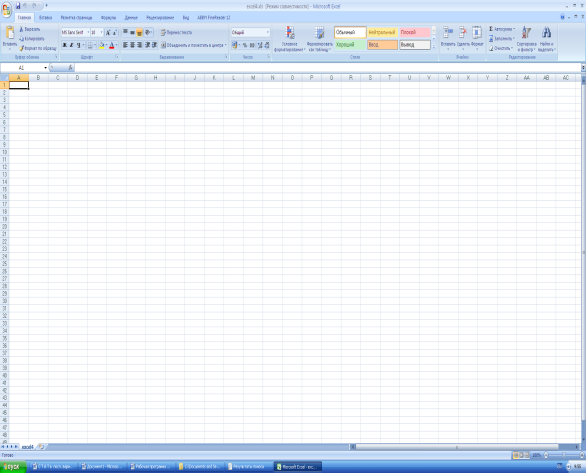 Рис. 3. Оформление рабочей формулы в строке формул с встраиванием математической функции.6. Для доказательства работоспособности предложенной модели определения рабочего диаметра аорты можно сравнить найденные значения с расчетными с использованием эхокардиографического способа и определением рабочей площади аорты (S) по Гормену:S=VлжSлж/Vагде Vлж — средняя скорость кровотока в выходном отверстии левого желудочка, Sлж — площадь выходного отверстия левого желудочка, Va — средняя скорость кровотока в аорте.Расчетные данные при использовании модели (в среднем ) и значения, определяемые при использовании эхокардиографических характеристик (), значимо не отличаются друг от друга, что свидетельствует о работоспособности модели. Учитывая, что при эхокардиографическом способе определения диаметра аорты существует трудность эхолокации аортальных клапанов и необходима высокая квалификация исследователя, то использование математической модели по определению рабочего диаметра аорты значительно облегчает задачу врача.25. Определение остаточного объема левого желудочка с использованием математической модели. (ОПК-7)Остаточный объем левого желудочка определяет эффективность насосной функции сердца и резервные функциональные способности миокарда. Определение остаточного объема левого желудочка помогает врачу оценить диастолическую функцию миокарда, часто изменяющуюся при ряде заболеваний сердца.Известен способ определения остаточного объема левого желудочка, согласно которому качестве геометрической модели левого желудочка используют трехмерный эллипсоид, имеющий две одинаковые малые и одну большую оси, соотношение которых в систоле и диастоле принимается постоянным — 1:1:2. .Объем эллипсоида описывается формулой:V=4/3АВСгде V — объем эллипсоида, А, В, С — полуоси эллипсоида.Подставляя вместо А, В, С соответствующие эхокардиографические размеры полости левого желудочка в конце систолы, вычисляют остаточный объем Voct.Недостатком способа является субъективный характер ручного измерения размеров левого желудочка на эхокардиограмме, условный прием определения конца систолы по окончанию зубца Т ЭКГ, а также заведомо неточный принцип моделирования объема левого желудочка в виде эллипсоида, так как соотношение большой и малой осей левого желудочка варьирует от 1,3 до 3,0 в зависимости от возраста, конституции и патологии сердца. Поэтому существует множество модифицированных формул определения voct. Так, возможно определение остаточного объема левого желудочка с помощью двухмерной эхокардиографии, когда получают два взаимно перпендикулярных изображения левого желудочка в двух- и четырехкамерной позиции, вручную обводят контуры полости левого желудочка, после чего каждое изображение с помощью компьютерной техники делится на 20 долей по продольной оси L с получением для каждого диска двух радиусов а и b (соответственно по одному с каждого изображения). После этого вычисляется площадь каждого диска (ab/4), площади дисков суммируются, и сумма площадей умножается на L/20.Недостатками этого способа являются субъективный характер определения контуров левого желудочка в четырех- и двухкамерной позиции, невозможность получения строго перпендикулярных и одинаковых по длине (L) изображений левого желудочка, так как эхокардиографическое наблюдение структур сердца возможно только через проницаемые для ультразвука межреберные промежутки, анатомия которых не позволяет осуществить идею способа с достаточной строгостью. И наконец, определение момента окончания систолы носит условный характер, что также увеличивает погрешность способа, достигающую 25%.Для определения остаточного объема левого желудочка возможно использование математической модели. Теоретической предпосылкой модели являются известные данные о том, что остаточный объем левого желудочка находится в прямой зависимости от времени изгнания крови сердцем и диастолического давления, и в то же время — в обратной зависимости от ударного объема и пульсового артериального давления. Наряду с этим общепринято, что в норме у здоровых людей voct. составляет около 40% от конечнодиастолического объема левого желудочка, или, что одно и то же, 2/3 ударного объема. Суммируя вышеуказанное, математическая модель остаточного объема левого желудочка определяется выражением:Vост=АДдtК/VудАДпгде Vуд в мл — ударный объем сердца, t — время изгнания крови в с, АДд — диастолическое артериальное давление, АДп — пульсовое артериальное давление, К - коэффициент, равный для мужчин 9284, для женщин - 5732.Коэффициенты были определены по формуле, зная среднестатистические значения параметров.Конечно диастолический объем левого желудочка можно определить, суммируя значения ударного и остаточного объемов.Произведите последовательность действий:1. Запустите программу Excel (Пуск => Программы => Microsoft Excel).2. Заполните электронную таблицу: в ячейки Al, A2 и A3 введите соответственно пол, муж., жен. В ячейки В1,С1, Dl, El, Fl, G1 введите условные сокращения АДд, t. К, Vуд, АДп, Voct. Далее в ячейки В2, С2, D2, Е2, F2 введите соответствующие значения гемодинамических показателей пациента А. из таблицы 10.2.3. В ячейку G2 введите формулу = B2*C2*D2/(E2*F2), используя арифметические операторы умножения и деления — * и /. Для правильной последовательности действий в знаменателе произведение E2*F2 необходимо взять в скобки (рис. 4). Нажмите «Enter». Автоматически рассчитываемое значение остаточного объема сердца в ячейке G2 перепишите в тетрадь.Таблица 2.Значения гемодинамических показателей пациентов, необходимые для расчета остаточного объема сердца (данные измерения артериального давления по Короткову, результаты тетраполярного грудного реографического исследования).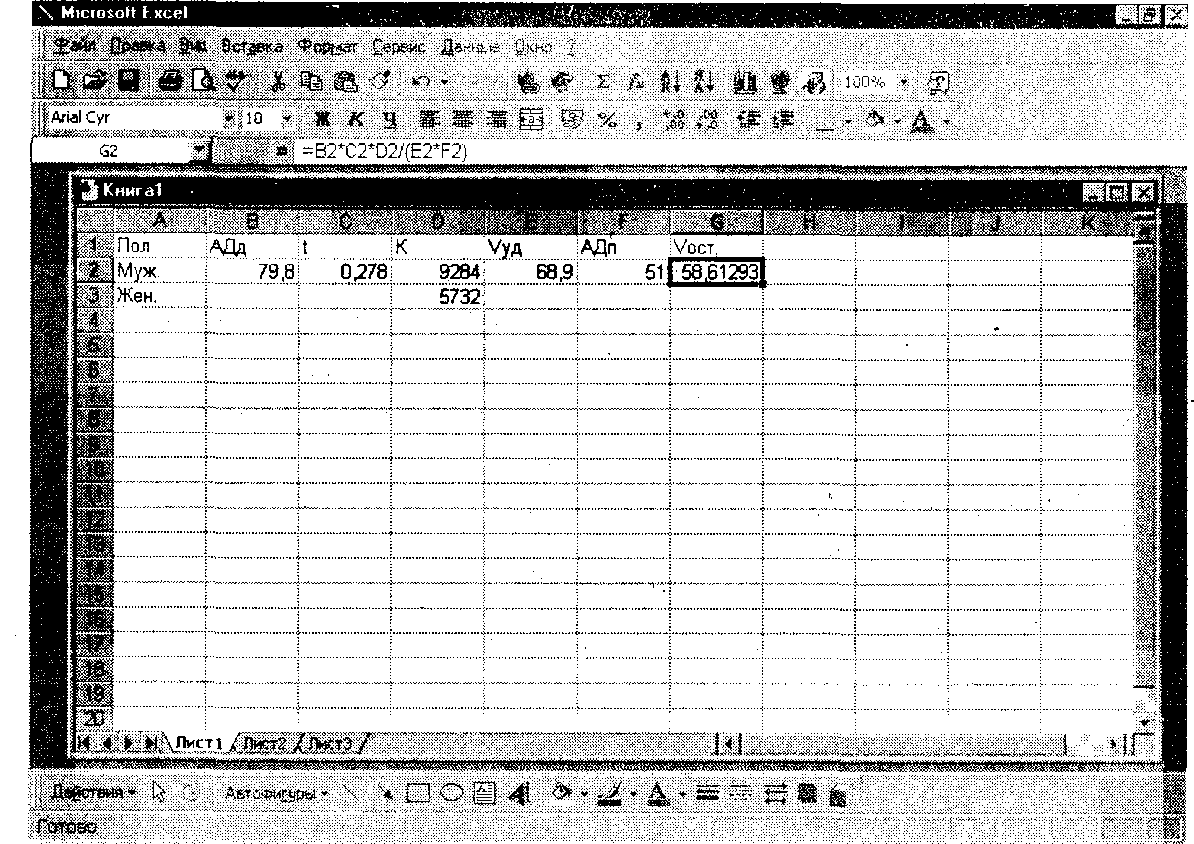 Рис. 4. Ввод формулы для расчета остаточного объема сердца.4. Удалите предыдущие показатели из ячеек В2, С2, D2, Е2, F2 и введите новые значения из таблицы 2 для пациента И. Ввод каждой цифры заканчивайте нажатием клавиши «Enter». В ячейке G2 появится новое автоматически рассчитываемое значение остаточного объема сердца у пациента И. Перепишите показатель в тетрадь и произведите аналогичные действия с показателями пациента С. Однако, учитывая, что пол пациента С. женский, соответствующие значения введите в ячейки ВЗ, СЗ, D3, ЕЗ, F3. В ячейку G3 введите соответствующую формулу и нажмите «Enter».5. Далее рассчитайте конечнодиастолический объем сердца и оцените диастолическую функцию левого желудочка. Для этого в ячейки H1 и I1 введите сокращения КДО и ДФ. В ячейку Н2 введите формулу = E2+G2 (сумма ударного и остаточного объемов сердца). Нажмите «Enter». В ячейку G2 введите формулу = G2/H2*100 (Vост/ КДО (%)), нажмите «Enter». Перепишите в тетрадь значения конечнодиастолического объема сердца и показателя, характеризующего диастолическую функцию левого желудочка (в норме 40%). Оцените диастолическую функцию левого желудочка пациентов.26. Исследование показателей системной гемодинамики у здоровых людей, пациентов с пограничной артериальной гипертензией и больных гипертонической болезнью I стадии. (ПК-4)Для определения важнейшего параметра системной гемодинамики среднего динамического артериального давления возможно использование усовершенствованной модели В. А. Лищука. Конечное выражение модели указанных показателей системы кровообращения имеет вид:Адср= VнОПС(Св + ОПССа)-1где Адср — среднее артериальное давление, Vн — напряженный объем крови, 1/— насосный коэффициент сердца, Св — эластичность венозных сосудов, Са — эластичность артериальных сосудов, ОПС — общее периферическое сопротивление.Насосный коэффициент сердца определяют как отношение кровотока к центральному венозному давлению. Эластичность артериальных сосудов можно рассчитать как отношение ударного объема сердца к величине пульсового давления.Произведите следующую последовательность действий:1. Запустите программу Excel (Пуск => Программы => Microsoft Excel).Заполните электронную таблицу: в ячейки Al, B1, Cl, Dl, E1 введите условные сокращения Vн, Свбетта, ОПС, Са, АДср. Далее в ячейки А2, В2, С2, D2 введите соответствующие значения гемодинамических показателей пациентов из таблицы 3.3. В ячейку Е2 введите формулу =А2*С2*/(B2+(C2*D2)), используя арифметические операторы умножения, деления и сложения — *, / и +. Для правильной последовательности действий в знаменателе используйте скобки. Нажмите «Enter». Автоматически рассчитываемое значение среднего артериального давления занесите в тетрадь.4. Удалите предыдущие показатели из ячеек А2, В2, С2, D2 и введите новые значения из таблицы 3. Ввод каждой цифры заканчивайте нажатием клавиши «Enter». В ячейке Е2 будет появляться новое автоматически рассчитываемое значение АД. Перепишите показатели в тетрадь и сравните значения среднего артериального давления у больных и здоровых людей.Таблица 3Входные параметры для расчета среднего артериального давления (АДср) у здоровых людей, больных с пограничной артериальной гипертензией (ПАГ) и больных с гипертонической болезнью (ГБ) I стадииXx1x2....xnPp1p2....pnПонедельникВторникСредаЧетвергПятницаСуббота1234ИсследованиеОбследуемыеРезультаты исследованийРезультаты исследованийИсследованиеОбследуемыеПоложительныеОтрицательные1. Антиядерные антителаБольные7 (ИП)13 (ЛО)1. Антиядерные антителаНебольные2 (ЛП)15 (ИО)2.Антинейтро-фильное цито-плазматическое антителоБольные10 (ИП)20 (ЛО)2.Антинейтро-фильное цито-плазматическое антителоНебольные2 (ЛП)7 (ИО)3. Антитело к двуспиральной ДНКБольные13 (ИП)0 (ЛО)3. Антитело к двуспиральной ДНКНебольные0 (ЛП)3 (ИО)ФИО пациентаУОС, млАДп, мм рт. ст.D, смА.8541В.7035С.11050ФИОПолVост, млАДд,мм рт. ст.АДп,мм рт. ст.t, сКVOCT, ммА.Муж.68,979,8510,2789284И.Муж.72,472,943,50,279284С.Жен.93,370,344,20,3065732ГруппыVн,млСв, едОПС, дин*с*см-5/м2Са, мл/мм рт.ст./м2АДсрЗдоровые798,716211,5Здоровые758,816701,6ПАГ749,418671,1ПАГ7010,621541,12ПАГ719,919891,15ГБ819,7321700,6ГБ8010,924870,7ГБ658,6619190,5ГБ7410,322230,7